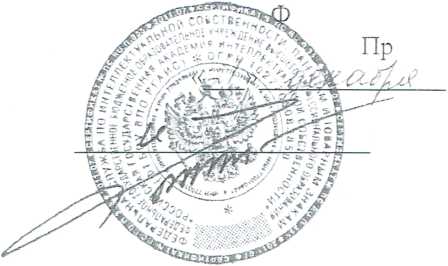 ОТЧЕТФедерального государственного бюджетного образовательного учреждениявысшего профессионального образования «Российская государственнаяакадемия интеллектуальной собственности»об	устранении выявленных нарушенийНа основании Предписания от 20.11.2015г. № 07-55-513/13-3 Федеральное государственное бюджетное образовательное учреждение высшего профессионального образования «Российская государственная академия интеллектуальной собственности» провела работу по устранению выявленных нарушений, а именно:пункта 6 Порядка приема на обучение по образовательным программам высшего образования - программам бакалавриата, программам специалитета, программам магистратуры на 2015/16 учебный год. утвержденного приказом Минобрнауки России от 28.07.2014 № 839 (зарегистрирован Минюстом Россиирегистрационный № 33799), (далее - Порядок приема 2015) - Правилами приема в академию на 2015/2016 учебный год не предусмотрен допуск к освоению образовательных программ высшего образования лиц, имеющих образование соответствующего уровня, подтвержденное наличием документа об образовании и о квалификации образца, установленного федеральной государственной бюджетной образовательной организацией высшего образования (федеральным государственным бюджетным образовательным учреждением высшего профессионального образования) «Московский государственный университет имени М.В. Ломоносова» и федеральной государственной бюджетной образовательной организацией высшего образования (федеральным государственным бюджетным образовательным учреждением высшего профессионального образования) «Санкт-Петербургский государственный университет», или образца, установленного по решению коллегиального органа управления образовательной организации, если указанный документ выдан лицу, успешно прошедшему государственную итоговую аттестацию - внесены изменения в «Правила приема в Федеральном государственном бюджетном образовательном учреждении высшего профессионального образования «Российская государственная академия интеллектуальной собственности» п.1. Утверждено 30 ноября 2015г. (Приложение №1).подпункта 2 пункта 11 Порядка приема 2015 - Правилами приема в академию на 2015/2016 учебный год (подпункт 1 пункта 11) не регламентировано проведение приема по очно-заочной форме обучения - внесены изменения в «Правила приема в Федеральном государственном бюджетном образовательном учреждении высшего профессионального образования «Российская государственная академия интеллектуальной собственности» п.2. Утверждено 30 ноября 2015г. (Приложение №1).пункта 11 Порядка приема 2015 - Правилами приема в академию на 2015/2016 учебный год (пункт 11) не установлена раздельная на базе среднего профессионального образования и на базе высшего образования или без указанного разделения организация приема на обучение по программам бакалавриата на базе профессионального образования - внесены изменения в «Правила приема в Федеральном государственном бюджетном образовательном учреждении высшего профессионального образования «Российская государственная академия интеллектуальной собственности» п.3. Утверждено 30 ноября 2015г. (Приложение №1).пункта 27 Порядка приема 2015 - академией не установлена форма вступительных испытаний, проводимых самостоятельно (пунктом 76 Правил приема в Академию на 2015/2016 учебный год установлено проведение вступительных испытаний в письменной форме; абзацем 4 «Правил проведения вступительных испытаний, проводимых ФГБОУ ВПО РГАИС самостоятельно» установлено проведение вступительных испытаний в форме тестирования) - внесены изменения в «Правила приема в Федеральном государственном бюджетном образовательном учреждении высшего профессионального образования «Российская государственная академия интеллектуальной собственности» п.4. Утверждено 30 ноября 2015г. (Приложение №1).пункта 30 Порядка приема 2015 - академией не установлены шкалы оценивания результатов вступительных испытаний - внесены изменения в «Правила приема в Федеральном государственном бюджетном образовательном учреждении высшего профессионального образования «Российская государственная академия интеллектуальной собственности» п.5. Утверждено 30 ноября 2015г. (Приложение № 1).подпункта «в» пункта 65 Порядка приема 2015 - в заявлениях о приеме на обучение не предусмотрена возможность указания сведений об отнесении поступающего к числу лиц. постоянно проживающих в Крыму - разработано «Дополнение к заявлению абитуриентов», которое заполнено лицами поступившими в 2015/2016 учебном году (Приложение 2 - образцы дополнений к заявлению.Приложение 3 - заполненные дополнения к заявлениям, бакалавриат, Приложение 4 - заполненные дополнения к заявлениям, магистратура).подпункта «е»	пункта 65	Порядка приема 2015 -	в	заявлениях о приемена обучение не предусмотрена возможность указания сведений о приоритетности поступления по разным условиям поступления - разработано «Дополнение к заявлению абитуриентов», которое заполнено лицами поступившими в 2015/2016 учебном году (Приложение 2.3.4).подпункта «и»	пункта 65	Порядка приема 2015 -	в	заявлениях о приемена обучение не предусмотрена возможность указания оснований для участия в конкурсе при поступлении на обучение по программам бакалавриата и программам специалитета по результатам вступительных испытаний, проводимых университетом самостоятельно - разработано «Дополнение к заявлению абитуриентов», которое заполнено лицами поступившими в 2015/2016 учебном году (Приложение 2,3,4).подпункта «л»	пункта 65	Порядка приема 2015 -	в	заявлениях о приемена обучение не предусмотрена возможность указания перечня вступительных испытаний и специальных условий, которые необходимо создать для поступающего с ограниченными возможностями здоровья или инвалидностью - разработано «Дополнение к заявлению абитуриентов», которое заполнено лицами поступившими в 2015/2016 учебном году (Приложение 2.3.4).подпункта «р»	пункта 65	Порядка приема 2015 в заявлениях о приеме наобучение не предусмотрена возможность указания способ возврата поданных документов в случае не поступления на обучение (в случае представления оригиналов документов) - разработано «Дополнение к заявлению абитуриентов», которое заполнено лицами поступившими в 2015/2016 учебном году (Приложение 2.3.4).подпункта 1) пункта 66 Порядка приема 2015 - в заявлениях о приеме на обучение не предусмотрена фиксация с заверением личной подписью поступающего факта ознакомления поступающего с информацией о предоставляемых особых правах и преимуществах при приеме на обучение по программам бакалавриата и программам специалитета - разработано «Дополнение к заявлению абитуриентов», которое заполнено лицами поступившими в 2015/2016 учебном году (Приложение 2,3,4).подпункта 4) пункта 66 Порядка приема 2015 - в заявлениях о приеме на обучение не предусмотрена фиксация с заверением личной подписью поступающего следующих фактов:при поступлении на обучение по программам бакалавриата, программам специалитета - отсутствие у поступающего диплома бакалавра, диплома специалиста, диплома магистра - разработано «Дополнение к заявлению абитуриентов», которое заполнено лицами поступившими в 2015/2016 учебном году (Приложение 2,3).при поступлении на обучение по программам магистратуры - отсутствие у поступающего диплома специалиста, диплома магистра, за исключением поступающих, имеющих высшее профессиональное образование, подтверждаемое присвоением им квалификации «дипломированный специалист» - разработано «Дополнение к заявлению абитуриентов», которое заполнено лицами поступившими в 2015/2016 учебном году (Приложение 2.4).подпункта 6) пункта 66 Порядка приема 2015 - в заявлениях о приеме на обучение для поступающих по программам бакалавриата и программам специалитета на места в рамках контрольных цифр на основании особых прав, указанных в пунктах 33 и 34 Порядка приема и в подпункте «а» пункта 37 Порядка приема, не предусмотрена фиксация с заверением личной подписью поступающего следующих фактов:подтверждение подачи заявления о приеме на основании соответствующего особого права только в данную организацию высшего образования - разработано «Дополнение к заявлению абитуриентов», которое заполнено лицами поступившими в 2015/2016 учебном году (Приложение 2.3). при подаче нескольких заявлений о приеме на обучение в данную организацию высшего образования - подтверждение подачи заявления о приеме на основании соответствующего особого права только на данную образовательную программу- разработано «Дополнение к заявлению абитуриентов», которое заполнено лицами поступившими в 2015/2016 учебном году (Приложение 2.3).пункта 77 Порядка приема 2015 - в личных делах поступивших для обучения по программам магистратуры отсутствуют материалы сдачи вступительных испытаний, проводимых в форме собеседования - в личные дела поступивших на обучение по программам магистратуры разложены Протоколы сдачи вступительных испытаний, проводимых в форме собеседования (копии Протоколов прилагаются), (Приложение 5).пункта 87 Порядка приема 2015 - расписаниями вступительных испытаний в Академию не предусмотрены резервные дни для сдачи вступительных испытаний лицами, не прошедшими вступительные испытания по уважительной причине - расписание резервных дней для сдачи вступительных испытаний лицами, не прошедших вступительные испытания по уважительной причине утверждено 1 июня 2015 года и было представлено на информационном стенде Академии (копии расписания прилагаются), (Приложение 6).пункта 120 Порядка приема 2015 - Правилами приема в Академию на 2015/2016 учебный год (пункт 115) не установлены сроки зачисления при приеме на обучение по программам бакалавриата и специалитета по заочной форме обучения, а также на обучение по программам магистратуры - внесены изменения в «Правила приема в Федеральном государственном бюджетном образовательном учреждении высшего профессионального образования «Российская государственная академия интеллектуальной собственности» п.7. Утверждено 30 ноября 2015г. (Приложение №1).-подпункта «б» пункта 144 Порядка приема 2015 - в заявлениях о приеме на обучение не предусмотрена фиксация с заверением личной подписью поступающего соблюдения положения о том, что количество организаций, расположенных за пределами территории Крыма, в которые поступающий из числа лиц. постоянно проживающих в Крыму, вправе одновременно подать заявления о приеме на условиях, установленных пунктом 142 Порядка приема, составляет не более 3 - разработано «Дополнение к заявления абитуриентов», которое заполнено лицами поступившими в 2015/2016 учебном году (Приложение 2.3.4).подпункта «г» пункта 49 Порядка приема на обучение по образовательным программам высшего образования - программам бакалавриата, программам специалитета, программам магистратуры, утвержденного приказом Минобрнауки Росси и от 14.10.2015 № 1147 (зарегистрирован Минюстом России 30.10.2015. регистрационный № 39572), (далее - Порядок приема 2016) - на официальном сайте академии http://\vww.rgiis,ru/ не размещена информация о формах проведения вступительных испытаний, проводимых академией самостоятельно - информация размещена по адресу: http://www.rgiis.ru/sveden/vacant/ (Приложение 7).подпункта «б» пункта 90 Порядка приема 2016 - Правилами приема в академию на 2016/2017 учебный год (пункт 83) не установлен срок объявления на официальном сайте и на информационном стенде результатов вступительных испытаний при приеме на обучение но программам магистратуры - внесены изменения в Правила приема на обучение по образовательным программам высшего образования - программам бакалавриата и программам магистратуры в Российской государственной академии интеллектуальной собственности на 2016/2017 учебный год, (копия Правил приема прилагается), (Приложение 8).пунктов 9,	10 Правил оказания платных образовательных услуг,утвержденных постановлением Правительства Российской Федерации от 15.08.2013 № 706 (далее - Правила оказания платных образовательных услуг), - институт до заключения договора и в период его действия не предоставляет заказчику достоверную информацию о себе и об оказываемых платных образовательных - услугах, обеспечивающую возможность их правильного выбора, так как официальный сайт академии, размещенный по адресу http://www.rgiis.ru/ в информационно-телекоммуникационной сети «Интернет», не соответствует требованиям, установленным частью 2 статьи 29 Федерального закона от 29.12.2012 № 273-Ф3 «Об образовании в Российской Федерации» (далее - Закон об образовании) и пунктами 3. 6 Правил размещения на официальном сайте образовательной организации в информационно-телекоммуникационной сети «Интернет» и обновления информапии об образовательной организации, утвержденных постановлением Правительства Российской Федерации от 10.07.2013 № 582 (далее - Правила размещения), пунктом 3 Требований к структуре официального сайта образовательной организации в информационно- телекоммуникационной сети «Интернет» и формату представления на нем информации, утвержденных приказом Рособрнадзора от 29.05.2014 № 785 (далее - Требования к сайту), в частности:а)	пункта 3.1 Требований к сайту - подраздел «Основные сведения» специального раздела «Сведения об образовательной организации» (далее - специальный раздел) не содержит информации о графике работы Академии - информация размещена по адресу: http://www.rgiis.ru/sveden/common/ (Приложение 9)б)	пункта 3.2 Требований к сайту - подраздел «Структура и органы управления» специального раздела не содержит сведений о наличии положений о структурных подразделениях (об органах управления) с приложением копий указанных положений (при наличии) - размешено по адресу: http://www.rgiis.ru/sveden/struct/ (Приложение 10)в)	подпункта «б» пункта 3.3 Требований к сайту - подраздел «Документы» специального раздела не содержит отчета о результатах самообследования - размещено по адресу: http://www.rgiis.ru/sveden/document/; (Приложение 11)г)	пункта 3.4 Требований к сайту - подраздел «Документы» специального раздела не содержит информации об описании образовательных программ с приложением их копий, об учебных планах и приложением их копий, о календарных учебных графиках с приложением их копий, о методических и об иных документах, разработанных образовательной организацией для обеспечения образовательного процесса, о реализуемых образовательных программах с указанием учебных предметов, курсов, дисциплин (модулей), практики, предусмотренных соответствующей образовательной программой, о численности обучающихся по реализуемым образовательным программам за счет бюджетных ассигнований федерального бюджета, бюджетов субъектов Российской Федерации, местных бюджетов и по договорам об образовании за счет средств физических и (или) юридических лиц, о языках, на которых осуществляется образование - информация размещена по адресу: http://www.rgiis.ru/sveden/education/ (Приложение 12)д)	подпункта «в» пункта 3.4 Требований к сайту - подраздел «Документы» специального раздела не содержит информации:о научно-исследовательской базе для осуществления научной (научно- исследовательской) деятельности - размещено по адресу: http://www.rgiis.ru/sveden/education/ (Приложение 13)о результатах приема по каждому направлению подготовки или специальности высшего образования с различными условиями приема с указанием средней суммы набранных баллов по всем вступительным испытаниям - размещено по адресу: http://www.rgiis.ru/sveden/education/ (Приложение 14)о результатах перевода, восстановления и отчисления - размещено по адресу: http://www.rgiis.ru/sveden/education/ (Приложение 15)е)	подпункта «б» пункта 3.6 Требований к сайту - подраздел «Руководство. Педагогический (научно-педагогический) состав» специального раздела не содержит информации об уровне образования и квалификации педагогических работников - размещено по адресу: http://www.rgiis.ru/sveden/employees/ (Приложение 16)ж)	пункта 3.7 Требований к сайту - подраздел «Материально-техническое обеспечение и оснащённость образовательного процесса» не содержит информации о наличии объектов спорта, средств обучения и воспитания, охраны здоровья обучающихся, о доступе к информационным системам и информационно-телекоммуникационным сетям, об электронных образовательных ресурсах, к которым обеспечивается доступ обучающихся - размещено по адресу: http://www.rgiis.ru/sveden/objects/ (Приложение 17)з)	пункта 6 Правил размещения - академия не обновляет сведения, предусмотренные пунктами 3-5 Правил размещения, не позднее 10 рабочих дней после их изменения (результаты приема на 2015/2016 учебный год не обновлялись с 05.08.2015) - размещено по адресу: http://www.rgiis.ru/sveden/common/ (Приложение 18)части 4 статьи 60 Закон об образовании, подпункта 2) подпункта 7.4. пунктаПорядка заполнения, учёта и выдачи документов о высшем образовании и о квалификации и их дубликатов, утвержденный приказом Минобрнауки России от 13.02.2014 № 112 (зарегистрирован Минюстом России 07.03.2014. регистрационный № 31540) (далее - Порядок заполнения), - у академии в приложениях к дипломам, выданным выпускникам 2015 года отсутствуют сведения о пройденной выпускниками экономической и практики менеджмента (экономической) - Согласно п.6.5 ГОС ВПО по специальности «Менеджмент организации» (утв. 17.03.2000г. №234эк/сп) предусмотрены такие виды практик как: учебно-ознакомительная, экономическая и преддипломная. Согласно п 7.15 ФГОС ВПО по направлению «Менеджмент» (утв. 20 мая 2010г. № 544) предусмотрены такие виды практик как: учебная, производственная. На основании вышеизложенного в приложениях к дипломам бакалавров, выданных выпускникам в 2015 году нарушений нет, а в приложениях к дипломам специалистов экономическая практика прошла в рамках производственной практики на основании решения Ученого Совета (копия выписки прилагается), (Приложение 19).части 4 статьи 60 Закона об образовании - академией выпускникам 2015года не предоставлено восемь недель последипломного отпуска (приказ ректора академии об отчислении за № 314 от 01.07.2015; в личных делах выпускников отсутствует	отказ	от	последипломного	отпуска)	-	заявления на	отказ отпредоставления последипломного отпуска хранятся в отдельной папке в деканате и имеются в наличии (копии заявлений прилагаются), (Приложение 20).части 4 статьи 60 Закона об образовании - академией выпускникам 2015года не предоставлено восемь недель последипломного отпуска (приказ ректора академии об отчислении за № 299 от 24.06.2015; в личных делах выпускников отсутствует	отказ	от	последипломного	отпуска)	-	заявления на	отказ отпредоставления последипломного отпуска хранятся в отдельной папке в деканате и имеются в наличии (копии заявлений прилагаются), (Приложение 21).пункта 25 Порядка заполнения, учета и выдачи документов о высшемобразовании	и о	квалификации и их	дубликатов,	утвержденного	приказомМинобрнауки России от 13.02.2014 № 112 (зарегистрирован Минюстом Россиирегистрационный № 31540). - академией в книгу регистрации выданных документов об образовании и о квалификации не внесены фамилии, имена и отчества лиц, которым по доверенности выдан диплом (дубликат) - внесены в книгу регистрации выданных документов об образовании и о квалификации фамилия, имена и отчества лиц получивших диплом (дубликат) по доверенности (копии страниц из журнала прилагаются), (Приложение 22).пункта	20	Положения об	итоговой	государственной аттестациивыпускников высших учебных заведений Российской Федерации, утвержденного приказом Минобразования России от25.03.2003 № 1155 (зарегистрирован Минюстом России 05.05.2003, регистрационный № 4490), - в отчете о работе государственных аттестационных комиссий отсутствуют рекомендации о совершенствовании качества профессиональной подготовки специалистов - в отчете о работе аттестационных комиссий по направлению (специальности) Юриспруденция имеются рекомендации о совершенствовании качества профессиональной подготовки специалистов. К отчету о работе аттестационных комиссий по направлению (специальности) Менеджмент/Менеджмент организации внесено дополнение «Рекомендации о совершенствовании качества профессиональной подготовки специалистов» (копии отчетов прилагаются). (Приложение 23).пункта 3 Порядка организации и осуществления образовательной деятельности по образовательным программам высшего образования - программам бакалавриата, программам специалитета, программам магистратуры, утвержденного приказом Минобрнауки России от 19.12.2013 № 1367 (далее - Порядок организации и осуществления образовательной деятельности по образовательным программам высшего образования), - в академии не разработана основная образовательная программа магистратуры 40.04.01 Юриспруденция для обучающихся по учебному плану ЮР-513(111) принятых на обучение в 2015 году - разработана основная образовательная программа магистратуры 40.04.01 Юриспруденция (профиль - Правовая охрана и защита интеллектуальной собственности) обучающихся по учебному плану ЮР-513(111) (копия ООП прилагается), (Приложение 24).пунктов 13, 18 Порядка организации и осуществления образовательной деятельности по образовательным программам высшего образования - в академии основная образовательная программа по направлению подготовки бакалавровЮриспруденция не соответствует установленным требованиям:-отсутствуют рабочие программы учебных курсов, предметов, дисциплин (модулей):	«Иностранный язык в сфере юриспруденции», «Философия»,«Экономика», «Безопасность жизнедеятельности». «Логика», «Латинский язык», «Теория государства и права», «Административное право», «История государства и права зарубежных стран», «Экологическое право», «Финансовое право», «Международное право», «Оценка объектов интеллектуальной собственности», «Проблемы теории государства и права», «Основы менеджмента», «Информационные технологии в юридической деятельности» - рабочие программы разработаны, копии представлены (Приложения 25-40):«Иностранный язык в сфере юриспруденции» - Приложение 25;«Философия» - Приложение 26:«Экономика» - Приложение 27:«Безопасность жизнедеятельности» - Приложение 28;«Логика» - Приложение 29;«Латинский язык» - Приложение 30;«Теория государства и права» - Приложение 31:«Административное право» - Приложение 32;«История государства и права зарубежных стран» - Приложение 33; «Экологическое право» - Приложение 34;«Финансовое право» - Приложение 35:«Международное право» - Приложение 36:«Оценка объектов интеллектуальной собственности» - Приложение 37: «Проблемы теории государства и права» - Приложение 38;«Основы менеджмента» - Приложение 39;«Информационные технологии в юридической деятельности» - Приложение 40.-отсутствуют программы итоговой (государственной) аттестации - копия рабочей программы представлена (Приложение 41)-отсутствуют фонды оценочных средств по всем видам практик и итоговой (государственной) аттестации - копии рабочих программ и фондов оценочных средств представлены (Приложения 42-44):Учебная практика - Приложение 42;Производственная практика - Приложение 43;Итоговая государственная аттестация - Приложение 44.-в рабочих программах отсутствует перечень ресурсов информационно - телекоммуникационной сети «Интернет», необходимых для освоения дисциплины (модуля) - рабочие программы переработаны, копии программ частично представлены (Приложения 25-40):-«Иностранный язык в сфере юриспруденции» - Приложение 25; -«Философия» - Приложение 26;-«Экономика» - Приложение 27;-«Безопасность жизнедеятельности» - Приложение 28;-«Логика» - Приложение 29;-«Латинский язык» - Приложение 30;-«Теория государства и права» - Приложение 31;-«Административное право» - Приложение 32;-«История государства и права зарубежных стран» - Приложение 33: -«Экологическое право» - Приложение 34;-«Финансовое право» - Приложение 35;-«Международное право» - Приложение 36;-«Оценка объектов интеллектуальной собственности» - Приложение 37; -«Проблемы теории государства и права» - Приложение 38:-«Основы менеджмента» - Приложение 39;-«Информационные технологии в юридической деятельности» - Приложение40.пунктов 13, 18 Порядка организации и осуществления образовательной деятельности по образовательным программам высшего образования - в академии основная образовательная программа по направлению подготовки магистров 40.04.01 Юриспруденция не соответствует установленным требованиям: -отсутствуют рабочие программы учебных курсов, предметов, дисциплин (модулей): Иностранный язык в сфере профессиональной деятельности и делового общения». «Методика преподавания юриспруденции в высшей школе», «Основы исследовательской деятельности», «Социология управления интеллектуальной собственностью». «Экономика и управление в сфере инновационной деятельности», «Интеллектуальная собственность как институт гражданского права». «Международные соглашения в области охраны интеллектуальной собственности», «Тенденции развития законодательства в области охраны интеллектуальной собственности», «Зарубежное патентование объектов промышленной собственности», «Юридическое сопровождение», «Бизнес планирование инновационной деятельности», «История политических и правовых учений». «Актуальные проблемы гражданского права». «Правовые основы инновационной деятельности», программы учебной практики - рабочие программы разработаны, копии представлены (Приложения 45-58):«Иностранный язык в сфере профессиональной деятельности и делового общения» - Приложение 45;«Методика преподавания юриспруденции в высшей школе» - Приложение 46;«Основы исследовательской деятельности» - Приложение 47;«Социология управления интеллектуальной собственностью» - Приложение 48;«Экономика и управление в сфере инновационной деятельности» - Приложение 49;«Интеллектуальная собственность как институт гражданского права» - Приложение 50;«Международные соглашения в области охраны интеллектуальной собственности» - Приложение 51;«Тенденции развития законодательства в области охраны интеллектуальной собственности» - Приложение 52;«Зарубежное патентование объектов промышленной собственности» - Приложение 53;«Юридическое сопровождение бизнес планирования инновационной деятельности» - Приложение 54;«История политических и правовых учений» - Приложение 55;«Актуальные проблемы гражданского права» - Приложение 56;«Правовые основы инновационной деятельности» - Приложение 57:Учебная практика - Приложение 58.-в рабочих программах дисциплин: «История и методология юридической науки», «Правовая охрана авторских и смежных прав на национальном и международном уровне» отсутствует перечень учебно-методического обеспечения для самостоятельной работы обучающихся, перечень основной и дополнительной литературы, необходимой для освоения дисциплины - рабочие программы переработаны, копии программ представлены (Приложения 59-60):«История и методология юридической науки» - Приложение 59;«Правовая охрана авторских и смежных прав на национальном и международном уровне» - Приложение 60.пунктов 13, 18 Порядка организации и осуществления образовательной деятельности по образовательным программам высшего образования - в академии основная образовательная программа по направлению подготовки бакалавров Менеджмент не соответствует установленным требованиям:-отсутствует программа итоговой (государственной) аттестации – копия рабочей программы и фонд оценочных средств представлены (Приложение 61)-в рабочих программах дисциплин: «Философия», «Мировая экономика», «Бизнес-планирование», «Корпоративные финансы» отсутствует раздел материально-технической базы, необходимой для осуществления образовательного процесса по дисциплине - рабочие программы переработаны, копии программ представлены (Приложения 62-65):«Философия» - Приложение 62;«Мировая экономика» - Приложение 63;«Бизнес-планирование» - Приложение 64;«Корпоративные финансы» - Приложение 65.-в рабочих программах дисциплин по направлению подготовки бакалавровМенеджмент: «Корпоративные финансы». «Таможенное дело». «Основы экономики интеллектуальной собственности», «Бизнес-планирование», «Теория менеджмента», «Государственное муниципальное управление», «Мировая экономика», «Математика», «Методы принятия управленческих решений», «Философия», «История», программе учебной практики отсутствует перечень планируемых результатов обучения по дисциплине (модулю), соотнесенных с планируемыми результатами освоения образовательной программы - рабочие программы переработаны, копии программ представлены (Приложения 66-77):«Корпоративные финансы» - Приложение 66;«Таможенное дело» - Приложение 67;«Основы экономики интеллектуальной собственности» - Приложение 68; «Бизнес-планирование» - Приложение 69;«Теория менеджмента» - Приложение 70;«Государственное муниципальное управление» - Приложение 71:«Мировая экономика» - Приложение 72;«Математика» - Приложение 73;«Методы принятия управленческих решений» - Приложение 74;«Философия» - Приложение 75;«История» - Приложение 76:Учебная практика - Приложение 77.-отсутствуют фонды оценочных средств итоговой (государственной) аттестации - копия программы и фонд оценочных средств представлены (Приложение 78).пунктов 13. 18 Порядка организации и осуществления образовательной деятельности по образовательным программам высшего образования - в академии основная образовательная программа по направлению подготовки магистров 38.04.02 Менеджмент не соответствует установленным требованиям:-отсутствуют фонды оценочных средств итоговой (государственной) аттестации - копия программы и фонд оценочных средств представлены (Приложение 79).в рабочих программах дисциплин: «Маркетинговые и патентные стратегии продвижения инноваций», «Корпоративные финансы», «Управленческая экономика», «Управление инновационными рисками» отсутствует раздел материально-технической базы, необходимой для осуществления образовательного процесса по дисциплине - рабочие программы переработаны, копии программ представлены (Приложения 80-83):«Маркетинговые и патентные стратегии продвижения инноваций» - Приложение 80;«Корпоративные финансы» - Приложение 81;«Управленческая экономика» - Приложение 82;«Управление инновационными рисками» - Приложение 83.пункта 15 Порядка организации и осуществления образовательной деятельности по образовательным программам высшего образования в образовательных программах по направлению подготовки бакалавров 40.03.01 Юриспруденция. 38.03.02 Менеджмент, по направлению подготовки магистровЮриспруденция и 38.04.02 Менеджмент не указаны направленность (профиль) образовательной программы - копии основных образовательных программ по направлению подготовки бакалавров 40.03.01 Юриспруденция, 38.03.02 Менеджмент, по направлению подготовки магистров 40.04.01 Юриспруденция иМенедлсмент с указанием направленности (профиль) образовательной программы представлены (Приложения 84-88):Копия основной образовательной программы по направлению подготовки бакалавров 40.03.01 Юриспруденция - Приложение 84;Копия основной образовательной программы по направлению подготовки бакалавров 38.03.02 Менеджмент - Приложение 85;Копия основной образовательной программы по направлению подготовки магистров 40.04.01 Юриспруденция - Приложение 86:Копия основной образовательной программы по направлению подготовки магистров 40.04.01 Юриспруденция - Приложение 87:Копия основной образовательной программы по направлению подготовки магистров 38.04.02 Менеджмент - Приложение 88.пункта 21 Порядка организации и осуществления образовательной деятельности по образовательным программам высшего образования в фондах оценочных средств дисциплин:-по направлению подготовки бакалавров 38.03.02 Менеджмент: «Введение в интеллектуальную собственность», «Основы инновационной экономики», «Внешнеэкономическая деятельность предприятия» отсутствуют этапы формирования компетенций и обеспечивающие достижение планируемых результатов освоения образовательной программы - копии рабочих программ и фондов оценочных средств, в которых имеются этапы формирования компетенций и обеспечивающие достижение планируемых результатов освоения образовательной программы представлены (Приложения 89-91):«Введение в интеллектуальную собственность» - Приложение 89:«Основы инновационной экономики» - Приложение 90: «Внешнеэкономическая деятельность предприятия» - Приложение 91.-по направлению подготовки магистров 38.04.02 Менеджмент: «Бизнес процессы в современной экономике (теория организации и организационное поведение)», «Практика опенки интеллектуальной собственности», «Политика в области интеллектуальной собственности» отсутствуют этапы формирования компетенций и обеспечивающие достижение планируемых результатов освоения образовательной программы - копии рабочих программ и фондов оценочных средств, в которых содержатся этапы формирования компетенций и обеспечивающие достижение планируемых результатов освоения образовательной программы представлены (Приложения 92-94):«Бизнес процессы в современной экономике (теория организации и организационное поведение)» - Приложение 92;«Практика оценки интеллектуальной собственности» - Приложение 93; «Политика в области интеллектуальной собственности» - Приложение 94. -пункта 16 Порядка организации и осуществления образовательной деятельности по образовательным программам высшего образования в программе производственной практики по направлению подготовки бакалавров 38.03.02 Менеджмент, по направлению подготовки магистров 38.04.02 Менеджмент отсутствует указание на форму промежуточной аттестации обучающихся - копии рабочих программ и фондов оценочных средств производственной практики, в которых содержится указание на форму промежуточной аттестации обучающихся представлены (Приложения 95-96):Программа производственной практики по направлению подготовки бакалавров 38.03.02 Менеджмент - Приложение 95;Программа производственной практики по направлению подготовки магистров 38.04.02 Менеджмент - Приложение 96.пункта 19 Порядка организации и осуществления образовательной деятельности по образовательным программам высшего образования в программе производственной практики по направлению подготовки бакалавров 38.03.02 Менеджмент, по направлению подготовки магистров 38.04.02 Менеджмент в программе производственной практики академии отсутствуют: перечень учебной литературы и ресурсов сети «Интернет», необходимых для проведения практики; перечень информационных технологий, используемых при проведении практики, включая перечень программного обеспечения и информационных справочных систем (при необходимости); описание материально-технической базы, необходимой для проведения практики - копии рабочих программ и фондов оценочных средств, в которых содержатся перечень учебной литературы и ресурсов сети «Интернет», необходимых для проведения практики; перечень информационных технологий, используемых при проведении практики, включая перечень программного обеспечения и информационных справочных систем (при необходимости); описание материально-технической базы, необходимой для проведения практики (Приложения 95-96):Программа производственной практики по направлению подготовки бакалавров 38.03.02 Менеджмент - Приложение 95:Программа производственной практики по направлению подготовки магистров 38.04.02 Менеджмент - Приложение 96.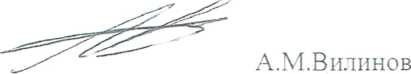 Проректор по инновационной деятельности и дистанционному образованиюНачальник Управления учебно-методической и воспитательной работой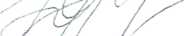 